	PUBLIC UTILITY COMMISSION	IN THE MATTER OF THE APPLICATION OF: A-2010-2168978	Application of  Prospect Resources, Inc. for the right to begin to offer, render, furnish or supply natural gas supply services to the public, within the service territories of Columbia Gas, Equitable Gas Company, National Fuel Gas Distribution Corporation, PECO, UGI Central Penn Gas, UGI Penn Natural Gas, The Peoples Natural Gas Company, Philadelphia Gas Works, T.W. Phillips Gas & Oil Company, UGI Utilities, Inc. and Valley Energy, Inc., within the Commonwealth of Pennsylvania.The Pennsylvania Public Utility Commission hereby certifies that after an investigation and/or hearing, it has, by its report and order made and entered, found and determined that the granting of the application is necessary or proper for the service, accommodation, convenience and safety of the public and hereby issues, evidencing the Commission's approval, to the applicant this:LICENSE FOR NATURAL GAS SUPPLIER.In Witness Whereof, The PENNSYLVANIA PUBLIC UTILITY COMMISSION has caused these presents to be signed and sealed, and duly attested by its Secretary at its office in the City of Harrisburg this 2nd  day of  September 2010.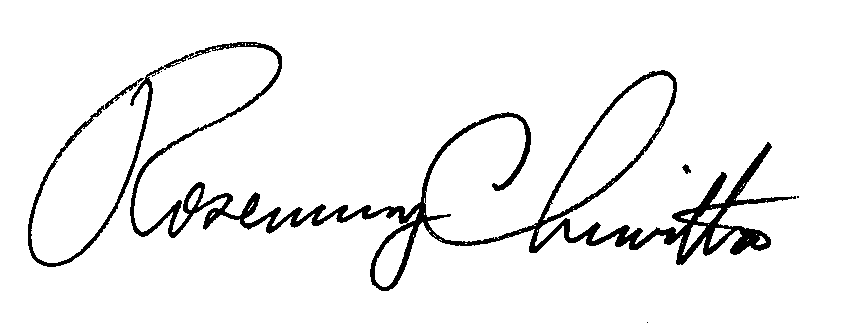 Secretary